Important DatesMay 17		Interim Progress Reports IssuedMay 17		7th Grade Field Trip to Washington D.C.				8:30 a.m.May 24		Enrichment Fair						6:00 p.m. ~ CafeteriaMay 28		Memorial Day ~ Schools & Offices closedMay 31		Choral Spring Concert					7:00 p.m. ~ CafeteriaJune 1		8th Grade Dance					         5:00 p.m. ~ CafeteriaJune1			GT Expo						         9:00 a.m. ~ Hopkins APLJune 5		Spring Orchestra Concert				      5:00 p.m. ~ Hammond H.S.June 6 		Band Spring Concert				      7:00 p.m. ~ Hammond H.SJune 8		8th Grade Promotion Ceremony			      6:00 p.m. ~ Hammond H.SJune 11		8th Grade Field Trip to Six Flags			      10:00 a.m. ~ Six Flags, MDJune 15-19		Schools dismiss 3 hours earlyJune 19		Last day of school for studentsNEW INFORMATION FROM PVMS 5/11/2018		PARCC TestingAll 7th and 8th grade students will be taking Math PARCC on Monday (5/14), Tuesday (5/15) and Wednesday (5/16).  Please make sure that your child is here each day on time, gets a good night's sleep, and eats breakfast.  Please encourage your child to take their time, answer each question fully and to the best of his/her ability.  7th grade will be testing from 11:00am - 1:30pm each day and 8th grade will be testing from 7:55am - 10:20am each day.Dress CodeParents/Guardians – Please make sure students are appropriately dressed for school as described in HCPSS Policy 9210.  Students should not wear apparel that promotes use of illegal/harmful productsm contains inappropriate language, or unduly exposes or reveals skin or undergarments.7th Grade Field Trip 5/177th Grade students will be participating in a Field Trip to DC on 5/17.  Please make sure students are prepared with lunch and appropriate clothing.  Hoops For Heart 5/18On Friday, May, 18th, students will be participating in Hoops For Heart Activity.  Students will be participating in 3 learning sessions related to Hoops for Heart. Please contact the Benjamin_Goodwin@hcpss.org for donation information.  BELOW IS INFORMATION FROM PREVIOUS GAZETTESReminder - Registration is now open for the Hammond Boosters 2018 Summer Camps.We had to change some of the camp times and dates, following the extension of the school year to June 19th. All camps are open to rising 4th Graders to rising 9th Graders. We have lowered the price of each camp to $125 this year.We are offering the option of mailing in your registration and payment, if you would rather not register online.  The registration form can be printed from our website as well as on page 9 of this Gazette.PVMS Enrichment Fair: May 24th from 6-7:30pm.This year’s PVMS Enrichment Fair theme is “Journey to Discovery.” Come and see wonderful student presentations and demonstrations from our debate team, drama seminar, coding seminar, robotics seminar and more! Learn about many topics our students have been investigating from the GT Research Class, History Day, and GT Science classes! Hope to see you there!8th Period Flag Football is starting Thursday, April 19th.  Permission forms are available during in the cafeteria during lunches.  Please contact Alyson_Mitchel@hcpss.org for additional information.PVMS Symphonic BandThe PVMS Symphonic Band received 3 Superior ratings and 1 Excellent ratings at the HCPSS Band Assessments in March.The PVMS Symphonic Band has been invited to perform at the State Band Festival, however, we are asking for overwhelming parent/chaperone support. If you are able to chaperone on either May 7th or May 8th please contact Mr. Garner at your earliest convenience at: jarrel_garner@hcpss.org. ATTENTION: PARENTS OF 6TH GRADERS**IMPORTANT INFORMATION FOR THE 2018-2019 SCHOOL YEAR REGARDING IMMUNIZATION REQUIREMENTS FOR 7TH GRADEFROM THE HEALTH ROOM:As you know, all students who will be entering Grade 7 in the fall 2018 are required by the state of Maryland to have proof of 1 dose of the Tdap vaccine and 1 dose of the Meningococcal vaccine (MCV4) by the first day of the 2018-2019 school year.  If we DO NOT receive proof of immunization, your child will be excluded from school on the first day.  Many students may have already received these immunizations, but the Health Room may not have the updated immunization record. Please call on 410-880-5840 and ask for the health room if you have any questions.Dee Goldstein, RN Calling all Fairy God Mothers!Would you like to have a hand in helping to send some of our less fortunate students to the 8th grade dance? If you have any dresses you would like to donate to help this cause please contact me. All sizes are welcome. Please contact Debbie Costley at Debbie_costley@hcpss.org8th Period8th Period Programs are running Tuesdays, Wednesdays, and Thursdays from 2:30pm-4:15pm.  Buses leave school promptly at 4:20pm.  Students riding the buses can be expected home by 5pm.  The following programs are currently running.  If you would like your child to participate in a program, please reach out to Maggie Bosse at Margaret_Bosse@hcpss.orgAdditional Club Information:Running Club is now full and no longer enrolling new students.Greetings from the PTA!Keep your membership and donation forms coming in!  We are hoping to avoid having to do additional fundraisers by asking for straight up donations. In lieu of pizzas, candles or gift wrap, please consider sending the amount you would have spent on these directly to the PVMS PTA.Reservoir High School Summer Booster CampCome out to sports camp the week of July 16th at Reservoir High School with Howard county teachers Phil Ranker (PE), Tom Dougherty (Math) and Erika Lupo (PE).  The camp is open to Rising 1st-9th graders and features many different sports and activities every day.  If your child likes PE, they will love camp.  Campers are split into age and ability groups to ensure that everyone has a great and productive time.  For more information, please visit http://rankerssportscamp.weebly.com or email phillip_ranker@hcpss.org for questions!Wellness Center UpdatesIf you have not yet completed the forms for the Wellness Center... visit the PVMS website or contact the Wellness Center directly to obtain the enrollment packet.The Wellness Center services are available to all students without charge. Parents can make appointments directly, or if a student comes to the health room due to illness or injury, parents will be contacted to discuss if they would like their child seen that day by the nurse practitioner. The Wellness Center does not replace a student's regular health provider in the community; rather, it is an option for health care during the school day. Providing some health care services at school helps students miss less school time. Contact the Wellness Center if you have any questions or would like to schedule an appointment. Annette Baldwin, CPNP-PCPediatric Nurse Practitioner - Howard County Health Department - Bureau of Child HealthAppointments: 301-490-1655BBES Wellness Center; M-W-F(am): 301-490-1660PVMS Wellness Center; T-Th-F(pm): 410-313-85302018 Biz Kidz ClubWe are thrilled to announce the launching of our Biz Kidz Club for kidpreneurs (Ages 5-18). Membership includes participation in our upcoming Biz Kidz TV Shows, Radio Interviews, Workshops, Market Days, Shark Tank Competitions,  Award Receptions, networking events and other special occasions.  Club members also qualify to win education scholarships. Please complete and submit the attached form and required fees to register.  Online registration is also available at www.bizkidz.usPVMS Market PlacePVMS Market Place is fully stocked with clothing items for all ages.  If you are a family or know a family in need, please reach out to PVMS at 410-880-5840 and ask for Deb Costley.Attention Parents:The Library Media Program is desperately in need of LEGO pieces for it’s Makerspace Project Program. This program will begin during the middle of October. We will be having Monthly Contests that students in which students will compete. Students will get the opportunity to build projects out of LEGO’s in the Media Center during their Lunch Periods. Their projects will correspond with Monthly Themes which are the following:May: Baseball StadiumsAny donation will be accepted, but the more LEGO pieces the better. Parents may send LEGO’s in with students or parents can bring the LEGO’s to the Media Center. Please make sure that the LEGO pieces are in some type of box. THE RONALD MCDONALD HOUSE NEEDS YOU!!!The Ronald McDonald house in Philadelphia serves as a home-away-from-home for the entire family while their child is a patient at Children’s Hospital.  Many of these children suffer from progressive and “orphan” diseases that require lengthy stays in order to minister the precise treatment. Some are patients for 9 months and longer.The RMH charges a mere $15.00 a night for a room that includes a kitchen for the entire family.  Collecting the pull-tabs from any cans is an income source for the RMH.  The pull-tabs are recycled for cash which helps to finance the “House.”  Your child will receive 1 Bark Buck for every 10 pull-tabs turned in.  If you would like a collection jar to be at your place of employment, church or home, please contact me and I will send them home with your child.Sincerely, Mrs. Bonnie L. Taylor Health TeacherCAMP IMPROV- Summer comedy camp for middle school students!This camp is all about the joy of jumping in and finding the funny. Listening, saying “yes, and,” collaboration and flexibility are key. Though there is a focus on the basics, students with prior improv experience will find an opportunity to strengthen their basic comedy muscles.  Students will work on teamwork, trust, support and artistic collaboration through improv exercises and short form games, like the ones played on Whose Line Is It Anyways? Students will perform a show at the end of the week featuring the games that they learned.Session 1: July 9-13, Session 2: July 16-20Time: Monday- Friday,  9am-12pmDirector: Kathryn Carlsen, Centennial HS TheatreWebsite: campimprov.orgLocation: Camp Improv takes place at Centennial High School on the stage and in theatre room.Cost: $195 includes a Camp Improv shirtPerformance: Students will perform on the Friday of the camp week at 7pm. All tickets to the show are complimentary!Registration Due: June 1st. Returned check fee is $25.Questions? Email Kathryn Carlsen at kcarlsen@hcpss.orgCamp Improv is supported by the Centennial High School Boosters.Visit campimprov.org for information and registration.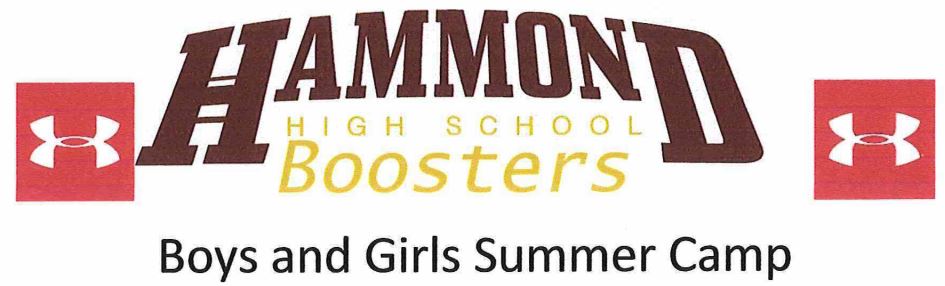 2018 Registration Form*Checks shall be made out to Hammond HS BoostersMail completed registration form and check to:Hammond High SchoolAttention: Boosters8800 Guilford RoadColumbia, MD 21046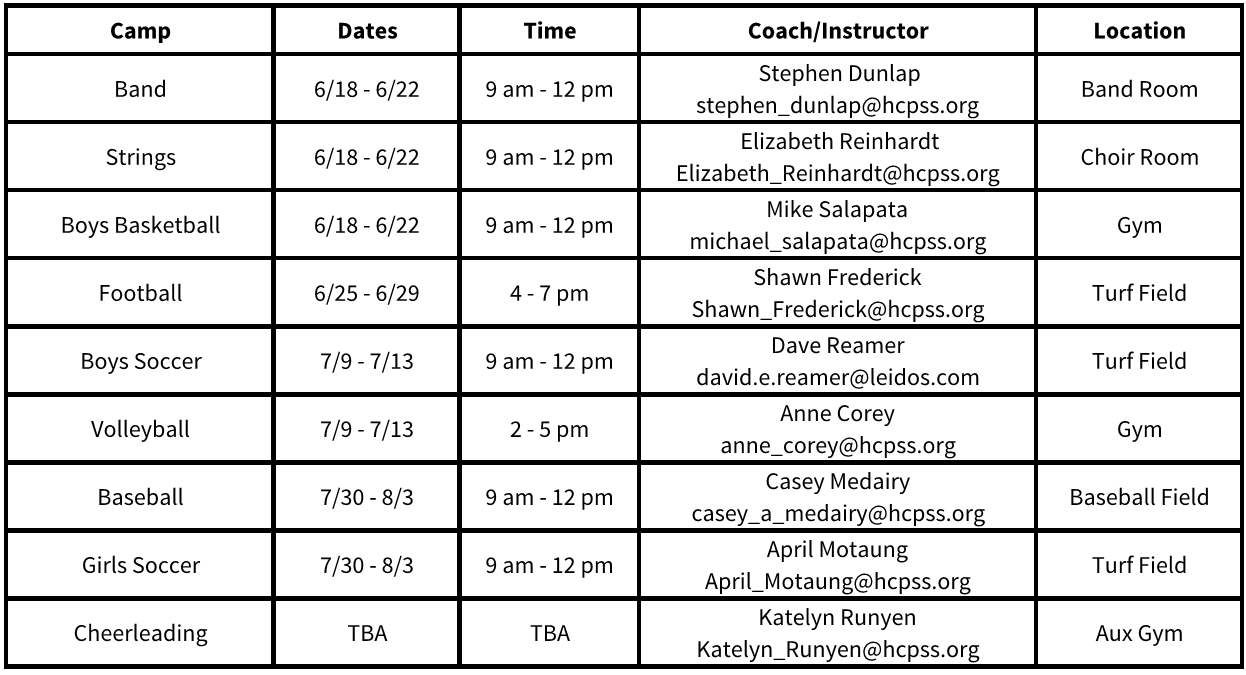 TuesdaysWednesdaysThursdaysReading/HW & OrganizationReading/HW & OrganizationMath 8 supportCreative WritingNJHS (alternate weeks)Running ClubChess AcademyRunning ClubArcheryBe The ChangeLatin DanceInternational Club (alternate weeks)ArcheryStudent Council (alternate weeks)Lego RoboticsAlgebra I PrepOrchestra PracticeDungeons & DragonsParent/Guardian (Emergency Contact) InformationParent/Guardian (Emergency Contact) InformationParent/Guardian (Emergency Contact) InformationParent/Guardian (Emergency Contact) InformationName: Name: Name: Name: Email:Cell Phone:Cell Phone:Cell Phone:Current address:Current address:Current address:Current address:City:State:State:ZIP Code:*Payment ($125 per camp):*Payment ($125 per camp):*Payment ($125 per camp):*Payment ($125 per camp):Camp Attendee(s) InformationCamp Attendee(s) InformationCamp Attendee(s) InformationCamp Attendee(s) InformationName:Name:Name:Name:Camp:Camp:School Grade (Fall 2018):School Grade (Fall 2018):Name:Name:Name:Name:Camp:Camp:School Grade (Fall 2018):School Grade (Fall 2018):Name:Name:Name:Name:Camp:Camp:School Grade (Fall 2018):School Grade (Fall 2018):